ТЕЛЕФОНЫ   ГОРЯЧИХ  ЛИНИЙ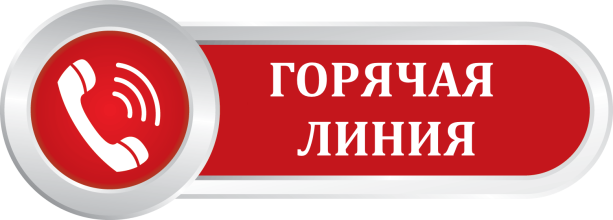 ПО   ОРГАНИЗАЦИИ   ГОРЯЧЕГО ПИТАНИЯ В   ОБЩЕОБРАЗОВАТЕЛЬНЫХ  ОРГАНИЗАЦИЯХБЕСПЛАТНОЕ ПИТАНИЕ УЧАЩИХСЯ 1-4 КЛАССОВГОРЯЧАЯ ЛИНИЯ ПО БЕСПЛАТНОМУ ПИТАНИЮ УЧАЩИХСЯ 1-4 КЛАССОВМАОУ СОШ № 38 Телефон: +7(861)228-41-98Часы работы: с 9.00 до 17.00, перерыв с 12.00 –13.00 ч.Дни работы: ежедневно, кроме субботы, воскресенья и праздничных днейОтдел образования по Прикубанскому внутригородскому округуТелефон: + 7(861) 992-38-53, + 7(861) 992-63-65Часы работы: с 9.00 до 18.00, перерыв с 12.30 –13.20 ч.Дни работы: ежедневно, кроме субботы, воскресенья и праздничных дней.ДЕПАРТАМЕНТ ОБРАЗОВАНИЯ АДМИНИСТРАЦИИ МУНИЦИПАЛЬНОГО ОБРАЗОВАНИЯ ГОРОД КРАСНОДАРТелефон: +7(861)251-05-31, +7(861)251-05-32Часы работы: с 9.00 до 18.00, перерыв с 12.30 –13.20 ч.Дни работы: ежедневно, кроме субботы, воскресенья и праздничных дней.МИНИСТЕРСТВО    ОБРАЗОВАНИЯ, НАУКИ  И  МОЛОДЁЖНОЙ   ПОЛИТИКИ   КРАСНОДАРСКОГО  КРАЯТелефон: +7(861)298-25-02,+7(861)298-26-03Часы работы: с 9.00 до 17.00, перерыв с 13.00 –13.45 ч.Дни работы: понедельник-четверг 09.00-17.00, пятница 09.00-16.00ПО ВЫПЛАТЕ ЗА КЛАССНОЕ РУКОВОДСТВОГорячая линия по выплатам за классное руководство в МАОУ СОШ №38:Ответственный – и.о. зам. директора по ВР Летяева Светлана СергеевнаТел. +7(918)435-81-88«Отдел образования по Прикубанскому внутригородскому округу» (управление образованием) +7 (861) 992-63-65МИНИСТЕРСТВО    ОБРАЗОВАНИЯ, НАУКИ  И  МОЛОДЁЖНОЙ   ПОЛИТИКИ   КРАСНОДАРСКОГО  КРАЯТелефон: +7(861)298-25-02,+7(861)298-26-03Часы работы: с 9.00 до 17.00, перерыв с 13.00 –13.45 ч.Дни работы: понедельник-четверг 09.00-17.00, пятница 09.00-16.00ДЕПАРТАМЕНТ   ДЕПАРТАМЕНТ ОБРАЗОВАНИЯ АДМИНИСТРАЦИИ МУНИЦИПАЛЬНОГО ОБРАЗОВАНИЯ ГОРОД КРАСНОДАРТелефон: +7(861)251-05-31, +7(861)251-05-32Часы работы: с 9.00 до 18.00, перерыв с 12.30 –13.20 ч.Дни работы: ежедневно, кроме субботы, воскресенья и праздничных дней.ПО ОРГАНИЗАЦИИ ОБРАЗОВАТЕЛЬНОГО ПРОЦЕССА В ОБЩЕОБРАЗОВАТЕЛЬНЫХ ОРГАНИЗАЦИЯХМИНИСТЕРСТВО    ОБРАЗОВАНИЯ, НАУКИ  И  МОЛОДЁЖНОЙ   ПОЛИТИКИ   КРАСНОДАРСКОГО  КРАЯТелефон: +7(861)298-25-97Часы работы: МИНИСТЕРСТВО    ОБРАЗОВАНИЯ, НАУКИ  И  МОЛОДЁЖНОЙ   ПОЛИТИКИ   КРАСНОДАРСКОГО  КРАЯТелефон: +7(861)298-25-02,+7(861)298-26-03Часы работы: с 9.00 до 17.00, перерыв с 13.00 –13.45 ч.Дни работы: понедельник-четверг 09.00-17.00, пятница 09.00-16.00ДЕПАРТАМЕНТ   ДЕПАРТАМЕНТ ОБРАЗОВАНИЯ АДМИНИСТРАЦИИ МУНИЦИПАЛЬНОГО ОБРАЗОВАНИЯ ГОРОД КРАСНОДАРТелефон: +7(861)251-05-31, +7(861)251-05-32Часы работы: с 9.00 до 18.00, перерыв с 12.30 –13.20 ч.Дни работы: ежедневно, кроме субботы, воскресенья и праздничных дней.